    ООО «ЯрДемонтажПроектСтрой»                          Юридический адрес:  150047, г. Ярославль,   ул. Первомайская, дом 7, 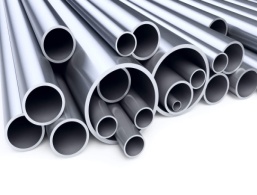 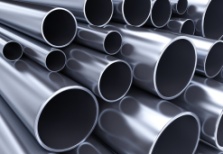                          литер А, офис 22.   Склад: 150516, г. Ярославль, Тутаевское шоссе, дом 130,                                      территория з-а ЯКЗ.     ИНН/КПП 7606114016/760401001,                          ОГРЮЛ 1177627022979, р/с 4070 2810 3000 0004 6459,  АО «Райффайзенбанк»                                   г. Москва    к/с 3010 1810 2000 0000 0700,  БИК 044525700Прайс лист на трубы б/у 16.03.2021С УважениемТел: 8-4852-93-15-29;  8-905-630-77-70 Дмитрий,  8-903-638-10-92 Артём WWW.100trub-76.ru  100trub-76@mail.ru  WWW.YarDPS.ru        yardps@mail.ruДиаметртрубы стенкаШовСостояниетрубы Длиннытруб от / доВес пог. метраКол-во тон на складеЦена  с НДСза тонну48*3п/шВода/чистая 1-33,330,14942 50057*3,5п/шВода/чистая 1,5-44,620,16042 50089*4п/шВода / чистая4 - 108,380,10042 500108*4п/шВода / чистая1,5 - 310,260,15142 500110*4п/шВода / чистая 4 - 4,510,461,54842 500133*4,5п/шВода / чистая3 – 514,260,36942 500159*5п/шВода / чистая3-1218,990,28542 500219*5п/шВода / чистая5 – 1026,391,01042 500219*6п/ш Вода / чистая4 – 1231,522,94942 500219*7п/шВода / чистая4 – 1036,601,38942 500219*8п/шВода / чистая3 – 1041,633,94842 500219*9п/шВода / чистая1046,611,85942 500219*10п/шВода / чистая4 – 1051,542,49642 500273*5п/шВода / чистая3,733,058,71842 500273*6п/шВода / чистая/изол4 – 11,7039,512,27842 500273*7п/шВода / чистая5,5 – 1145,921,33242 500273*7,5п/шВода / чистая7,5 – 11,549,62,43642 500273*8п/шВода / чистая5 – 1252,283,83742 500273*9п/шВода / чистая1058,60,58642 500273*11б/шВода / чистая3,7571,070,26742 500325*7п/шВода / чистая4 – 754,91,17442 500325*8п/шВода / чистая4 – 762,541,54942 500325*9п/шВода / чистая4-7,8070,141,89942 500325*9п/шНефть/сухая попер швы10-1270,1437,80042 500377*9п/шВода / чистая3,6881,680,30142 500377*10п/шВода / чистая4,7590,510,43042 500377*11б/шВода / чистая3,98-8,7099,290,39542 500377*12б/шВода / чистая2108,020,31942 500426*7п/ш Вода / чистая5 – 1172,334,39942 500426*8п/шВода / чистая5,882,470,47842 500426*9п/шВода/чистая3,68-7,2592,551,01242 500426*10п/шВода / чистая6 – 9102,591,38542 500426*16б/шВода / чистая4 – 7161,781,95342 500530*8п/шВода / чистая4 – 6102,99       0,33342 500630*8с/шВода / чистая          8,07-11,17122,722,94542 500720*7,5п/шГаз/нефть/изоляция10-11131,795,78142 500720*8п/шГаз / нефть / изоляция8 – 12140,474,42042 500720*8п/шВода / чистая6 - 12140,472,87742 5004,24736 000720*9п/шВода / чистая 6 – 11157,811,71542 500720*9п/шГаз / Нефть / изоляция7-11157,818,41242 500720*10п/шГаз / Нефть / чистая/изоляция11175,105,32142 500720*10п/шВода / читсая6-12175,107,11042 500820*8п/шВода / чистая9160,201,42642 500    1220*12п/шГаз / чистая8,43-11,15359,499,98542 5001420*14п/шГаз/чистая1,5600,780,90142 500